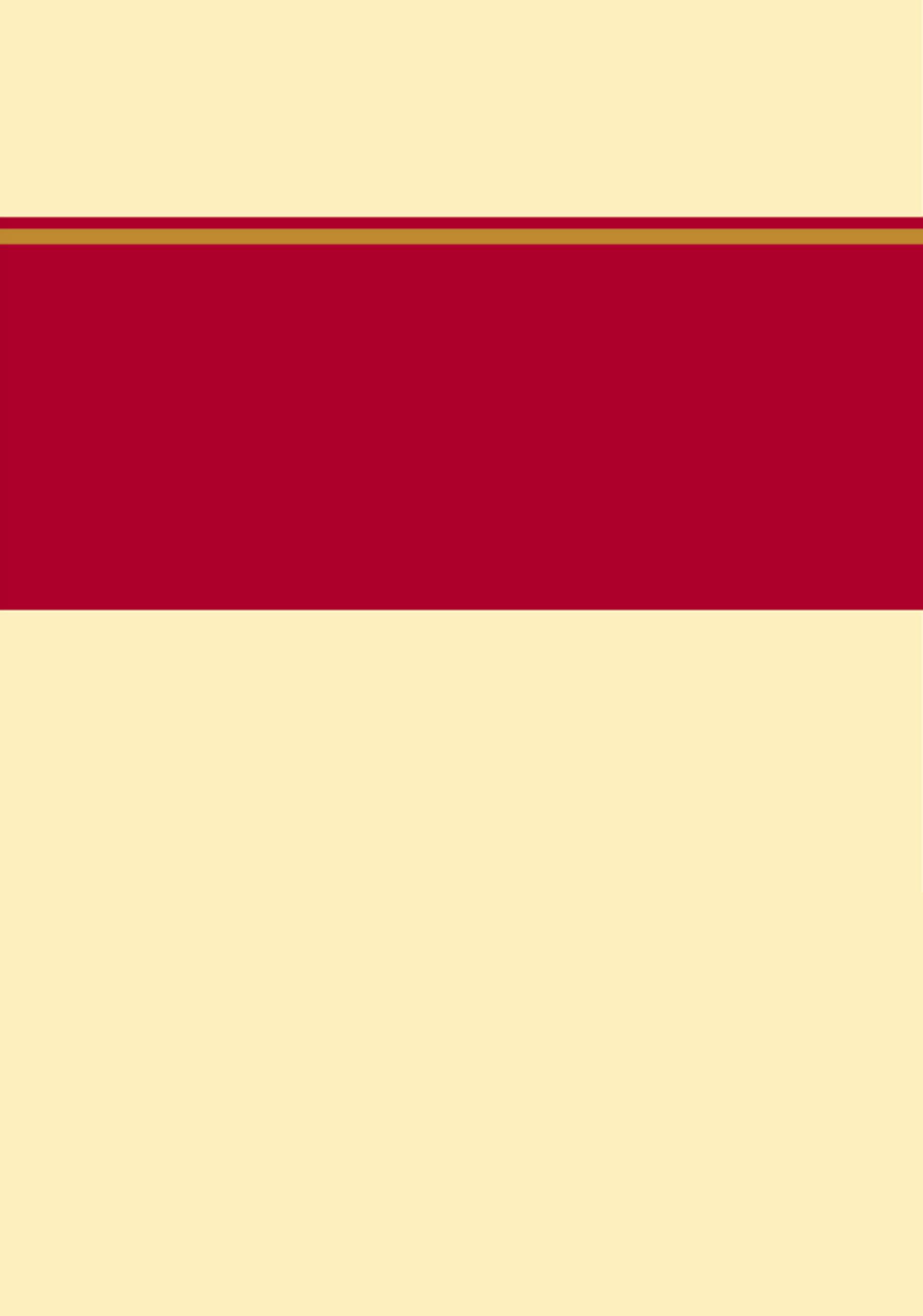 二〇一九年九月十日目    录第一部分   部门概况  一、部门职责二、机构设置第二部分   2018年度部门决算报表一、收入支出决算总表二、收入决算表三、支出决算表四、财政拨款收入支出决算总表五、一般公共预算财政拨款支出决算表六、一般公共预算财政拨款基本支出决算表七、一般公共预算财政拨款“三公”经费支出决算表八、政府性基金预算财政拨款收入支出决算表九、国有资本经营预算财政拨款支出决算表十、政府采购情况表第三部分  检察院2018年部门决算情况说明一、收入支出决算总体情况说明二、收入决算情况说明三、支出决算情况说明四、财政拨款收入支出决算情况说明五、一般公共预算财政拨款“三公”经费支出决算情况说明六、预算绩效情况说明七、其他重要事项的说明第四部分  名词解释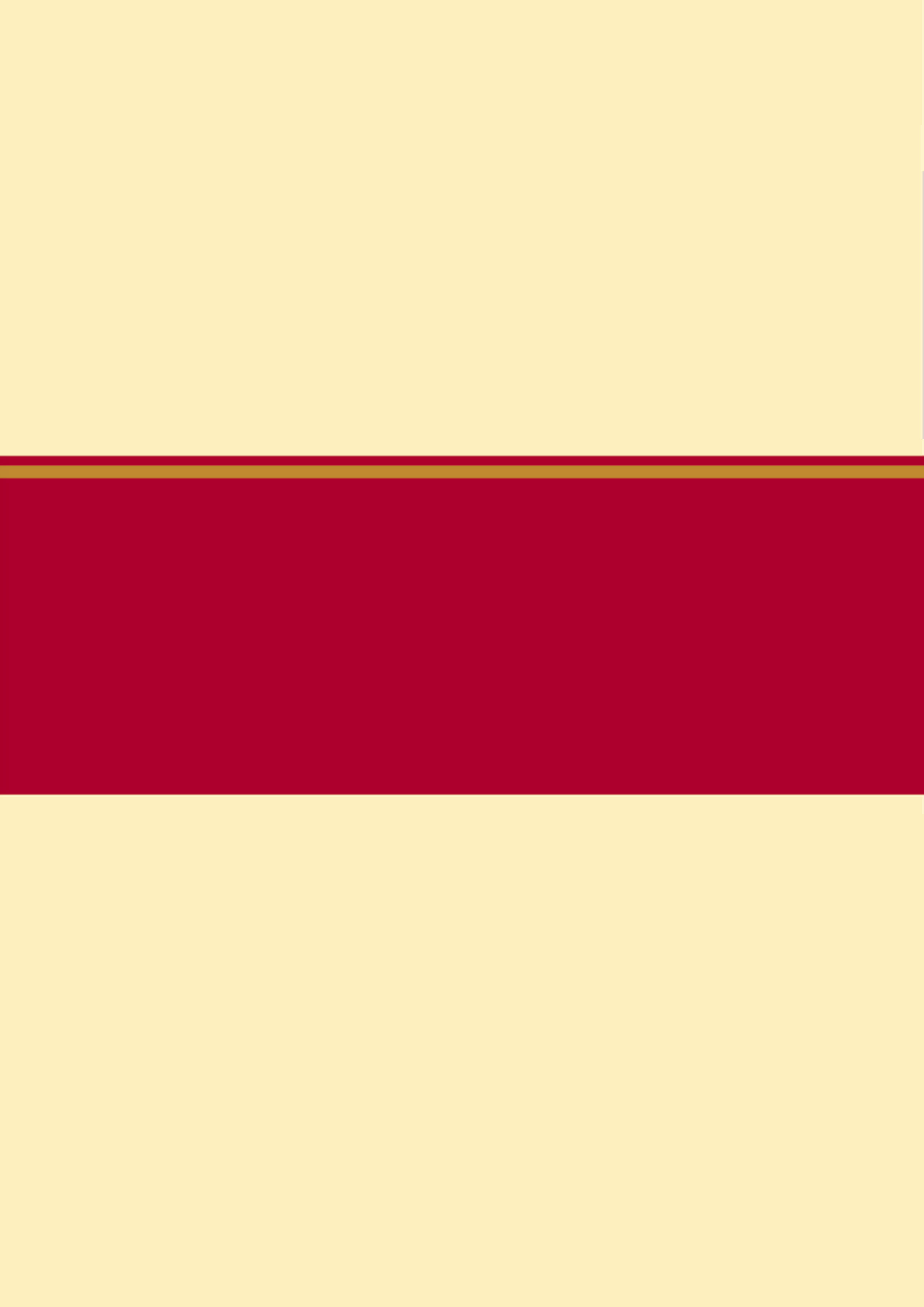 一、部门职责人民检察院是国家的法律监督机关，在上级人民检察院领导 下，依据宪法和法律独立行使检察权，对本级人民代表大会及其 常务委员会负责并报告工作。其主要职责是： (一)、执行国家法律法规，贯彻落实上级人民检察院、同级 党委工作部署，制定检察工作目标，完成各项检察工作任务。 (二)、依法办理审查批准逮捕、决定逮捕案件，实施立案侦 查监督、侦查活动监督。 (三)、依法办理审查起诉、提起公诉、抗诉案件，对人民法 院刑事审判活动实行监督工作。 (四)、对刑罚执行和监管活动实行监督，维护刑罚执行和监 管活动的公平公正，维护监管秩序稳定。 (五)、受理公民的报案、举报、控告和刑事申诉，依法处理 举报线索，办理刑事申诉、国家赔偿、司法救助案件。 (六)、对人民法院民事诉讼和行政诉讼实行法律监督。 (七)、开展涉及生态环境保护的检察工作。 (八)、开展未成年人检察工作。 (九)、负责检察队伍建设和思想政治工作，对检察人员进行 教育培训，负责检察机关党的思想、组织、作风建设。 (十)、按照干部管理权限，协同地方党委、上级人民检察院 管理本院检察人员，提请本级人民代表大会常务委员会决定任免 副检察长、检察委员会委员、检察员。 (十一)、规划落实检察机关财务装备工作，开展检察机关信 息化建设、检察技术工作。 (十二)、负责其他应当由县级人民检察院承办的事项。二、机构设置从决算编报单位构成看，纳入2018 年度本部门决算汇编范围的独立核算单位（以下简称“单位”）共1个，具体情况如下：一、收入支出决算总体情况说明本部门2018年度收支总计（含结转和结余）946.13万元。与2017年度决算相比，收支各减少41.19万元，下降4.17%，主要原因是随着国家监察体制改革，检察院部分职能转隶到监察委员会，职能减少，相应收支减少。二、收入决算情况说明本部门2018年度本年收入合计866万元，全部为财政拨款收入866万元。三、支出决算情况说明本部门2018年度本年支出合计795.34万元，其中：基本支出604.1万元，占75.95%；项目支出191.24万元，占24.05%；。如图所示：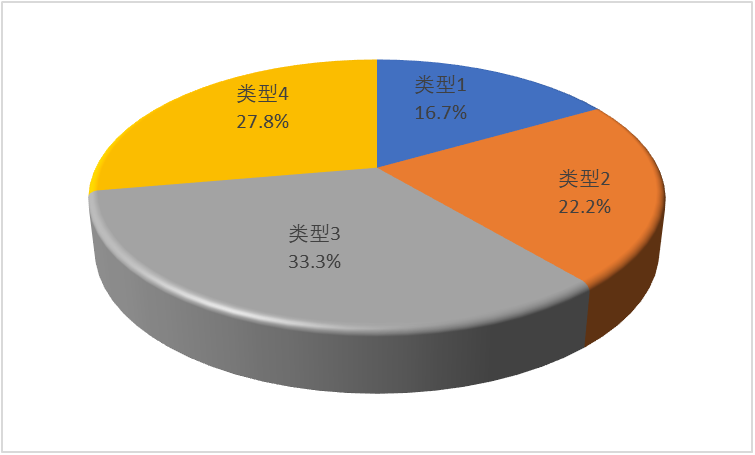 四、财政拨款收入支出决算情况说明（一）财政拨款收支与2017 年度决算对比情况本部门2018年度形成的财政拨款收支均为一般公共预算财政拨款，其中一般公共预算财政拨款本年收入866万元,比2017年度增加64.25万元，增长8.01%，主要是养老等社会保障制度改革，增加了社会保障经费收入；本年支出795.34万元，减少111.85万元，降低12.33%，主要是项目支出减少。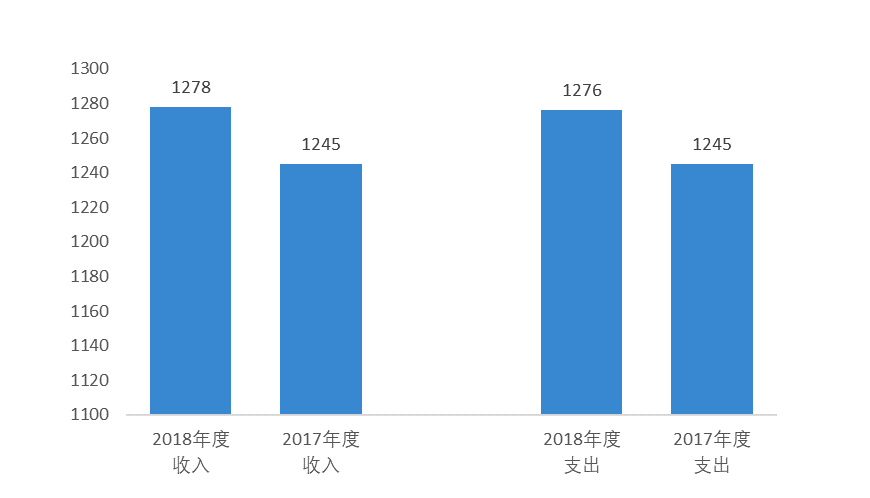 （二）财政拨款收支与年初预算数对比情况本部门2018年度一般公共预算财政拨款收入866万元，完成年初预算的79.45%,比年初预算减少224.02万元，决算数小于预算数主要原因是随着国家监察体制改革，检察职能减少，有些项目没有实施，所以收入减少；本年支出795.34万元，完成年初预算的72.97%,比年初预算减少294.68万元，决算数小于预算数主要原因是随着国家监察体制改革，检察职能减少，有些项目没有实施，所以支出减少。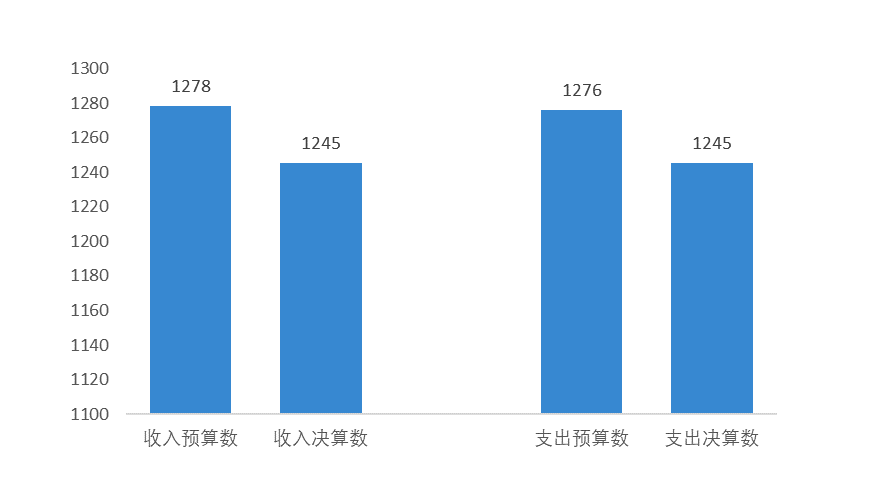 财政拨款支出决算结构情况。2018 年度财政拨款支出795.34万元，主要用于以下方面：公共安全类（类）支出721.81万元，占90.75%；社会保障和就业（类）支出 41.34万元，占5.2%；住房保障（类）支出32.19万元，占 4.05%。（四）一般公共预算财政拨款基本支出决算情况说明   2018 年度一般公共预算财政拨款基本支出604.1万元，其中：人员经费 487.48万元，主要包括基本工资、津贴补贴、奖金、绩效工资、机关事业单位基本养老保险缴费、职业年金缴费、职工基本医疗保险缴费、住房公积金、其他社会保障缴费、其他工资福利支出、离休费、退休费、抚恤金、生活补助、医疗费补助、奖励金、其他对个人和家庭的补助支出；公用经费 106.31万元，主要包括办公费、印刷费、咨询费、手续费、水费、电费、邮电费、取暖费、物业管理费、差旅费、因公出国（境）费用、维修（护）费、租赁费、会议费、培训费、公务接待费、专用材料费、劳务费、委托业务费、工会经费、福利费、公务用车运行维护费、其他交通费用、税金及附加费用、其他商品和服务支出、办公设备购置、专用设备购置、信息网络及软件购置更新、公务用车购置、其他资本性支出。五、一般公共预算财政拨款“三公” 经费支出决算情况说明本部门2018年度 “三公”经费支出共计24.08万元，较年初预算减少1.18万元，降低4.67%，主要是认真贯彻落实中央“八项规定”精神和厉行节约要求，从严控制“三公”经费开支，全年实际支出比预算有所节约。具体情况如下：（一）因公出国（境）费支出0万元。本部门2018年度没有因公出国（境）费用支出。与年初预算持平。（二）公务用车购置及运行维护费支出23.99万元。本部门2018年度公务用车购置及运行维护费较年初预算减少0.01万元，降低0.04%,主要是油费减少。其中：公务用车购置费：本部门2018年度没有公务用车购置费用支出。与年初预算持平。公务用车运行维护费：本部门2018年度单位公务用车保有量8辆。公车运行维护费23.99万元，支出较年初预算减少0.01万元，降低0.04%,主要是油费减少。（三）公务接待费支出0.09万元。本部门2018年度公务接待共2批次、8人次共计0.09万元。公务接待费支出较年初预减少1.17万元，降低92.86%,主要是认真贯彻落实中央“八项规定”精神和厉行节约要求，从严控制接待费用开支。六、绩效预算情况说明（一）绩效管理工作开展情况。根据《关于开展2018年度财政专项资金部门绩效自评价工作的通知》（石财绩[2019]1号），本单位认真开展了预算绩效管理改革开展情况自查，对部门全面规范绩效预算编制、严格预算执行管理、推进绩效评价工作、推进预决算信息公开等方面进行了自评，考核结果为良好。预算项目绩效评价开展情况根据预算绩效管理要求，本单位组织对2018年度一般公共预算项目支出全面开展绩效自评，涉及办案业务经费、检察网络运行维护费等2个项目，涉及资金200多万元。从评价情况看，评价结果都为良好。预算项目绩效自评选例本单位无民生项目和重点支出项目。七、其他重要事项的说明（一）机关运行经费情况本部门2018年度机关运行经费支出530.57万元，比年初预算数减少45.45万元，降低7.89%。主要原因是养老制度改革，退休人员费用直接由社保部门发放，所以行政运行经费减少。（二）政府采购情况本部门2018年度政府采购支出总额0万元。（三）国有资产占用情况截至2018年12月31日，本部门共有车辆8辆，与上年持平。其中，机要通信用车1辆，执法执勤用车6辆，特种专业技术用车1辆。（四）其他需要说明的情况1、本部门2018年度无政府性基金预算财政拨款收入支出情况、无国有资本经营预算财政拨款支出情况、无政府采购情况，，故以上三表都以空表列示。2、由于决算公开表格中金额数值应当保留两位小数，公开数据为四舍五入计算结果，个别数据合计项与分项之和存在小数点后差额，特此说明。（一）财政拨款收入：本年度从本级财政部门取得的财政拨款，包括一般公共预算财政拨款和政府性基金预算财政拨款。（二）事业收入：指事业单位开展专业业务活动及辅助活动所取得的收入。（三）其他收入：指除上述“财政拨款收入”“事业收入”“经营收入”等以外的收入。（四）用事业基金弥补收支差额：指事业单位在用当年的“财政拨款收入”“财政拨款结转和结余资金”“事业收入”“经营收入”“其他收入”不足以安排当年支出的情况下，使用以前年度积累的事业基金（事业单位当年收支相抵后按国家规定提取、用于弥补以后年度收支差额的基金）弥补本年度收支缺口的资金。（五）年初结转和结余：指以前年度尚未完成、结转到本年仍按原规定用途继续使用的资金，或项目已完成等产生的结余资金。（六）结余分配：指事业单位按照事业单位会计制度的规定从非财政补助结余中分配的事业基金和职工福利基金等。（七）年末结转和结余：指单位按有关规定结转到下年或以后年度继续使用的资金，或项目已完成等产生的结余资金。（八）基本支出：填列单位为保障机构正常运转、完成日常工作任务而发生的各项支出。（九）项目支出：填列单位为完成特定的行政工作任务或事业发展目标，在基本支出之外发生的各项支出（十）资本性支出（基本建设）：填列切块由发展改革部门安排的基本建设支出，对企业补助支出不在此科目反映。（十一）资本性支出：填列各单位安排的资本性支出。切块由发展改革部门安排的基本建设支出不在此科目反映。（十二）“三公”经费：指部门用财政拨款安排的因公出国（境）费、公务用车购置及运行费和公务接待费。其中，因公出国（境）费反映单位公务出国（境）的国际旅费、国外城市间交通费、住宿费、伙食费、培训费、公杂费等支出；公务用车购置及运行费反映单位公务用车购置支出（含车辆购置税）及租用费、燃料费、维修费、过路过桥费、保险费、安全奖励费用等支出；公务接待费反映单位按规定开支的各类公务接待（含外宾接待）支出。（十三）其他交通费用：填列单位除公务用车运行维护费以外的其他交通费用。如公务交通补贴、租车费用、出租车费用、飞机、船舶等的燃料费、维修费、保险费等。（十四）公务用车购置：填列单位公务用车购置支出（含车辆购置税、牌照费）。（十五）其他交通工具购置：填列单位除公务用车外的其他各类交通工具（如船舶、飞机）购置支出（含车辆购置税、牌照费）。（十六）机关运行经费：指为保障行政单位（包括参照公务员法管理的事业单位）运行用于购买货物和服务的各项资金，包括办公及印刷费、邮电费、差旅费、会议费、福利费、日常维修费、专用材料以及一般设备购置费、办公用房水电费、办公用房取暖费、办公用房物业管理费、公务用车运行维护费以及其他费用。（十七）经费形式:按照经费来源，可分为财政拨款、财政性资金基本保证、财政性资金定额或定项补助、财政性资金零补助四类。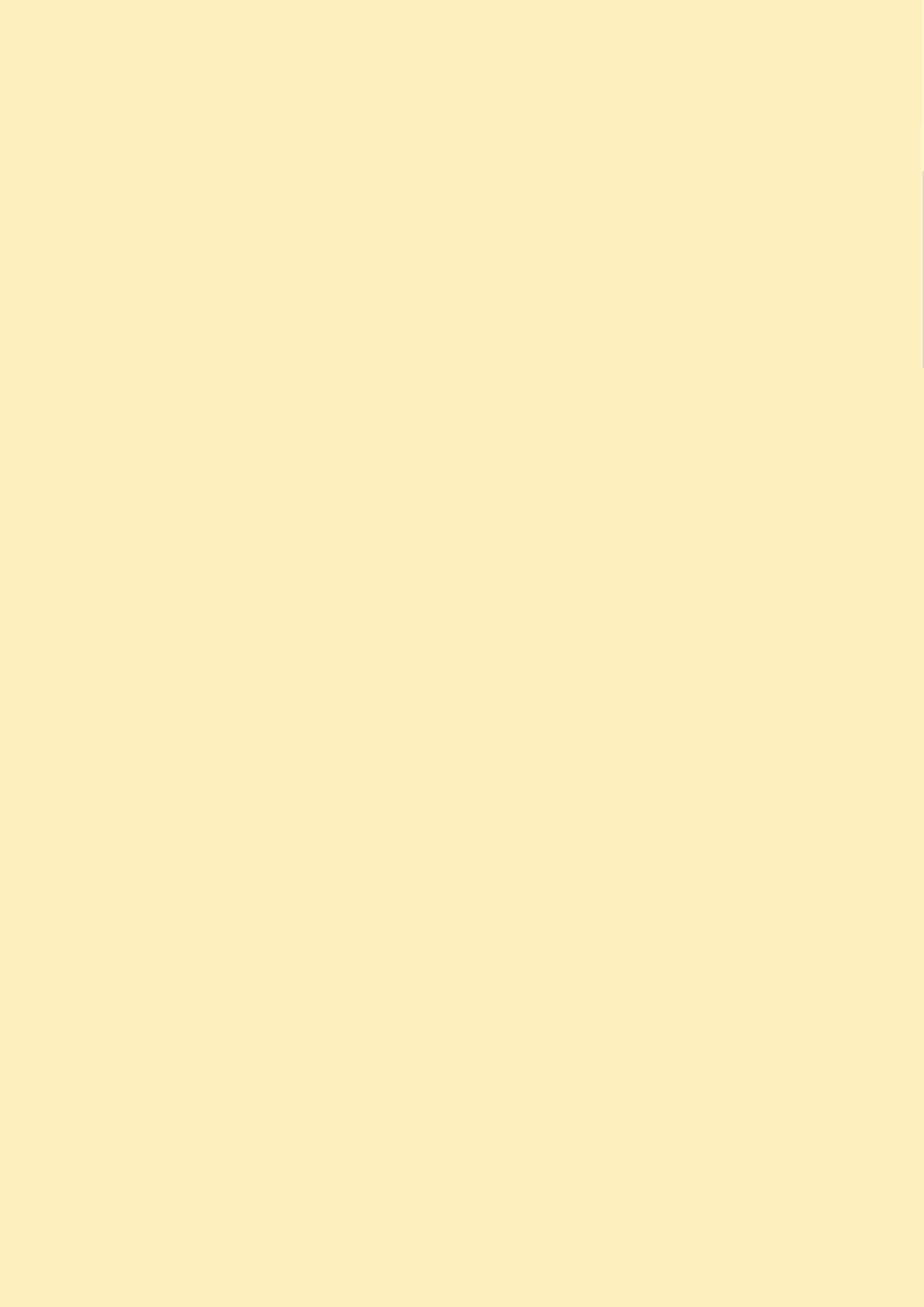 序号单位名称单位基本性质经费形式1行唐县人民检察院行政单位财政拨款23…………………收入支出决算总表收入支出决算总表收入支出决算总表收入支出决算总表收入支出决算总表收入支出决算总表公开01表公开01表公开01表公开01表公开01表公开01表部门：行唐县人民检察院                                                   金额单位：万元部门：行唐县人民检察院                                                   金额单位：万元部门：行唐县人民检察院                                                   金额单位：万元部门：行唐县人民检察院                                                   金额单位：万元部门：行唐县人民检察院                                                   金额单位：万元部门：行唐县人民检察院                                                   金额单位：万元收入收入收入支出支出支出项目行次金额项目行次金额栏次1栏次2一、财政拨款收入1866.00一、一般公共服务支出300.00　　其中：政府性基金预算财政拨款20.00二、外交支出310.00二、上级补助收入30.00三、国防支出320.00三、事业收入40.00四、公共安全支出33721.81四、经营收入50.00五、教育支出340.00五、附属单位上缴收入60.00六、科学技术支出350.00六、其他收入70.00七、文化体育与传媒支出360.008八、社会保障和就业支出3741.349九、医疗卫生与计划生育支出380.0010十、节能环保支出390.0011十一、城乡社区支出400.0012十二、农林水支出410.0013十三、交通运输支出420.0014十四、资源勘探信息等支出430.0015十五、商业服务业等支出440.0016十六、金融支出450.0017十七、援助其他地区支出460.0018十八、国土海洋气象等支出470.0019十九、住房保障支出4832.1920二十、粮油物资储备支出490.0021二十一、其他支出500.00本年收入合计22866.00本年支出合计51795.34用事业基金弥补收支差额230.00结余分配520.00年初结转和结余2480.13  其中：提取职工福利基金530.00  其中：项目支出结转和结余2580.13        转入事业基金540.0026年末结转和结余55150.7927  其中：项目支出结转和结余56150.792857总计29946.13总计58946.13注：本表反映部门决算本年度的总收支和年末结转结余情况。注：本表反映部门决算本年度的总收支和年末结转结余情况。注：本表反映部门决算本年度的总收支和年末结转结余情况。注：本表反映部门决算本年度的总收支和年末结转结余情况。注：本表反映部门决算本年度的总收支和年末结转结余情况。注：本表反映部门决算本年度的总收支和年末结转结余情况。收入决算表收入决算表收入决算表收入决算表收入决算表收入决算表收入决算表收入决算表收入决算表收入决算表收入决算表公开02表公开02表公开02表公开02表公开02表公开02表公开02表公开02表公开02表公开02表公开02表部门：行唐县人民检察院                                                    金额单位：万元部门：行唐县人民检察院                                                    金额单位：万元部门：行唐县人民检察院                                                    金额单位：万元部门：行唐县人民检察院                                                    金额单位：万元部门：行唐县人民检察院                                                    金额单位：万元部门：行唐县人民检察院                                                    金额单位：万元部门：行唐县人民检察院                                                    金额单位：万元部门：行唐县人民检察院                                                    金额单位：万元部门：行唐县人民检察院                                                    金额单位：万元部门：行唐县人民检察院                                                    金额单位：万元部门：行唐县人民检察院                                                    金额单位：万元科目编码科目编码科目编码科目名称本年收入合计财政拨款收入上级补助收入事业收入经营收入附属单位上缴收入其他收入科目编码科目编码科目编码科目名称本年收入合计财政拨款收入上级补助收入事业收入经营收入附属单位上缴收入其他收入科目编码科目编码科目编码科目名称本年收入合计财政拨款收入上级补助收入事业收入经营收入附属单位上缴收入其他收入科目编码科目编码科目编码科目名称本年收入合计财政拨款收入上级补助收入事业收入经营收入附属单位上缴收入其他收入类款项栏次1234567类款项合计866.00866.000.000.000.000.000.00204204204公共安全支出792.47792.470.000.000.000.000.00204042040420404检察792.47792.470.000.000.000.000.00204040120404012040401  行政运行530.57530.570.000.000.000.000.00204040520404052040405  公诉和审判监督23.0023.000.000.000.000.000.00204049920404992040499  其他检察支出238.90238.900.000.000.000.000.00208208208社会保障和就业支出41.3441.340.000.000.000.000.00208052080520805行政事业单位离退休41.3441.340.000.000.000.000.00208050520805052080505  机关事业单位基本养老保险缴费支出41.3441.340.000.000.000.000.00221221221住房保障支出32.1932.190.000.000.000.000.00221022210222102住房改革支出32.1932.190.000.000.000.000.00221020122102012210201  住房公积金32.1932.190.000.000.000.000.00注：本表反映部门本年度取得的各项收入情况。注：本表反映部门本年度取得的各项收入情况。注：本表反映部门本年度取得的各项收入情况。注：本表反映部门本年度取得的各项收入情况。注：本表反映部门本年度取得的各项收入情况。注：本表反映部门本年度取得的各项收入情况。注：本表反映部门本年度取得的各项收入情况。注：本表反映部门本年度取得的各项收入情况。注：本表反映部门本年度取得的各项收入情况。注：本表反映部门本年度取得的各项收入情况。注：本表反映部门本年度取得的各项收入情况。支出决算表支出决算表支出决算表支出决算表支出决算表支出决算表支出决算表支出决算表支出决算表支出决算表公开03表公开03表公开03表公开03表公开03表公开03表公开03表公开03表公开03表公开03表部门：行唐县人民检察院                                                        金额单位：万元部门：行唐县人民检察院                                                        金额单位：万元部门：行唐县人民检察院                                                        金额单位：万元部门：行唐县人民检察院                                                        金额单位：万元部门：行唐县人民检察院                                                        金额单位：万元部门：行唐县人民检察院                                                        金额单位：万元部门：行唐县人民检察院                                                        金额单位：万元部门：行唐县人民检察院                                                        金额单位：万元部门：行唐县人民检察院                                                        金额单位：万元部门：行唐县人民检察院                                                        金额单位：万元科目编码科目编码科目编码科目名称本年支出合计基本支出项目支出上缴上级支出经营支出对附属单位补助支出科目编码科目编码科目编码科目名称本年支出合计基本支出项目支出上缴上级支出经营支出对附属单位补助支出科目编码科目编码科目编码科目名称本年支出合计基本支出项目支出上缴上级支出经营支出对附属单位补助支出科目编码科目编码科目编码科目名称本年支出合计基本支出项目支出上缴上级支出经营支出对附属单位补助支出类款项栏次123456类款项合计795.34604.10191.240.000.000.00204204204公共安全支出721.81530.57191.240.000.000.00204042040420404检察721.81530.57191.240.000.000.00204040120404012040401  行政运行530.57530.570.000.000.000.00204049920404992040499  其他检察支出191.240.00191.240.000.000.00208208208社会保障和就业支出41.3441.340.000.000.000.00208052080520805行政事业单位离退休41.3441.340.000.000.000.00208050520805052080505  机关事业单位基本养老保险缴费支出41.3441.340.000.000.000.00221221221住房保障支出32.1932.190.000.000.000.00221022210222102住房改革支出32.1932.190.000.000.000.00221020122102012210201  住房公积金32.1932.190.000.000.000.00注：本表反映部门本年度各项支出情况。注：本表反映部门本年度各项支出情况。注：本表反映部门本年度各项支出情况。注：本表反映部门本年度各项支出情况。注：本表反映部门本年度各项支出情况。注：本表反映部门本年度各项支出情况。注：本表反映部门本年度各项支出情况。注：本表反映部门本年度各项支出情况。注：本表反映部门本年度各项支出情况。注：本表反映部门本年度各项支出情况。财政拨款收入支出决算总表财政拨款收入支出决算总表财政拨款收入支出决算总表财政拨款收入支出决算总表财政拨款收入支出决算总表财政拨款收入支出决算总表财政拨款收入支出决算总表财政拨款收入支出决算总表公开04表公开04表公开04表公开04表公开04表公开04表公开04表公开04表部门：行唐县人民检察院                                                         金额单位：万元部门：行唐县人民检察院                                                         金额单位：万元部门：行唐县人民检察院                                                         金额单位：万元部门：行唐县人民检察院                                                         金额单位：万元部门：行唐县人民检察院                                                         金额单位：万元部门：行唐县人民检察院                                                         金额单位：万元部门：行唐县人民检察院                                                         金额单位：万元部门：行唐县人民检察院                                                         金额单位：万元收     入收     入收     入支     出支     出支     出支     出支     出项目行次金额项目行次合计一般公共预算财政拨款政府性基金预算财政拨款项目行次金额项目行次合计一般公共预算财政拨款政府性基金预算财政拨款栏次1栏次234一、一般公共预算财政拨款1866.00一、一般公共服务支出280.000.000.00二、政府性基金预算财政拨款20.00二、外交支出290.000.000.003三、国防支出300.000.000.004四、公共安全支出31721.81721.810.005五、教育支出320.000.000.006六、科学技术支出330.000.000.007七、文化体育与传媒支出340.000.000.008八、社会保障和就业支出3541.3441.340.009九、医疗卫生与计划生育支出360.000.000.0010十、节能环保支出370.000.000.0011十一、城乡社区支出380.000.000.0012十二、农林水支出390.000.000.0013十三、交通运输支出400.000.000.0014十四、资源勘探信息等支出410.000.000.0015十五、商业服务业等支出420.000.000.0016十六、金融支出430.000.000.0017十七、援助其他地区支出440.000.000.0018十八、国土海洋气象等支出450.000.000.0019十九、住房保障支出4632.1932.190.0020二十、粮油物资储备支出470.000.000.0021二十一、其他支出480.000.000.00本年收入合计22866.00本年支出合计49795.34795.340.00年初财政拨款结转和结余2380.13年末财政拨款结转和结余50150.79150.790.00  一般公共预算财政拨款2480.1351  政府性基金预算财政拨款250.00522653总计27946.13总计54946.13946.130.00注：本表反映部门本年度一般公共预算财政拨款和政府性基金预算财政拨款的总收支和年末结转结余的情况。注：本表反映部门本年度一般公共预算财政拨款和政府性基金预算财政拨款的总收支和年末结转结余的情况。注：本表反映部门本年度一般公共预算财政拨款和政府性基金预算财政拨款的总收支和年末结转结余的情况。注：本表反映部门本年度一般公共预算财政拨款和政府性基金预算财政拨款的总收支和年末结转结余的情况。注：本表反映部门本年度一般公共预算财政拨款和政府性基金预算财政拨款的总收支和年末结转结余的情况。注：本表反映部门本年度一般公共预算财政拨款和政府性基金预算财政拨款的总收支和年末结转结余的情况。注：本表反映部门本年度一般公共预算财政拨款和政府性基金预算财政拨款的总收支和年末结转结余的情况。注：本表反映部门本年度一般公共预算财政拨款和政府性基金预算财政拨款的总收支和年末结转结余的情况。一般公共预算财政拨款基本支出决算表一般公共预算财政拨款基本支出决算表一般公共预算财政拨款基本支出决算表一般公共预算财政拨款基本支出决算表一般公共预算财政拨款基本支出决算表一般公共预算财政拨款基本支出决算表一般公共预算财政拨款基本支出决算表一般公共预算财政拨款基本支出决算表一般公共预算财政拨款基本支出决算表公开06表公开06表公开06表公开06表公开06表公开06表公开06表公开06表公开06表部门：行唐县人民检察院                                                    金额单位：万元部门：行唐县人民检察院                                                    金额单位：万元部门：行唐县人民检察院                                                    金额单位：万元部门：行唐县人民检察院                                                    金额单位：万元部门：行唐县人民检察院                                                    金额单位：万元部门：行唐县人民检察院                                                    金额单位：万元部门：行唐县人民检察院                                                    金额单位：万元部门：行唐县人民检察院                                                    金额单位：万元部门：行唐县人民检察院                                                    金额单位：万元人员经费人员经费人员经费公用经费公用经费公用经费公用经费公用经费公用经费科目编码科目名称金额科目编码科目名称金额科目编码科目名称金额科目编码科目名称金额科目编码科目名称金额科目编码科目名称金额301工资福利支出487.48302商品和服务支出106.31310其他资本性支出0.0030101  基本工资187.3330201  办公费4.3031001  房屋建筑物购建0.0030102  津贴补贴163.9130202  印刷费1.0331002  办公设备购置0.0030103  奖金16.0930203  咨询费0.0031003  专用设备购置0.0030106  伙食补助费0.0030204  手续费0.0031005  基础设施建设0.0030107  绩效工资0.0030205  水费1.3331006  大型修缮0.0030108  机关事业单位基本养老保险缴费57.8730206  电费10.7631007  信息网络及软件购置更新0.0030109  职业年金缴费8.2730207  邮电费3.5831008  物资储备0.0030110  职工基本医疗保险缴费0.0030208  取暖费9.1531009  土地补偿0.0030111  公务员医疗补助缴费0.0030209  物业管理费0.0031010  安置补助0.0030112  其他社会保障缴费0.0030211  差旅费3.5431011  地上附着物和青苗补偿0.0030113  住房公积金32.1930212  因公出国（境）费用0.0031012  拆迁补偿0.0030114  医疗费0.0030213  维修(护)费3.9931013  公务用车购置0.0030199  其他工资福利支出21.8230214  租赁费0.3931019  其他交通工具购置0.00303对个人和家庭的补助10.3030215  会议费0.0031021  文物和陈列品购置0.0030301  离休费0.0030216  培训费0.0031022  无形资产购置0.0030302  退休费4.3030217  公务接待费0.0931099  其他资本性支出0.0030303  退职（役）费0.0030218  专用材料费0.00307债务利息支出0.0030304  抚恤金0.0030224  被装购置费0.0030701  国内债务付息0.0030305  生活补助6.0030225  专用燃料费0.0030702  国外债务付息0.0030306  救济费0.0030226  劳务费3.6430703  国内债务发行费用0.0030307  医疗费补助0.0030227  委托业务费7.1630704  国外债务发行费用0.0030308  助学金0.0030228  工会经费3.44312对企业补助0.0030309  奖励金0.0030229  福利费0.0031201  资本金注入0.0030310  个人农业生产补贴0.0030231  公务用车运行维护费23.9931203  政府投资基金股权投资0.0030399  其他对个人和家庭的补助支出0.0030239  其他交通费用28.9331204  费用补贴0.0030240  税金及附加费用0.0031205  利息补贴0.0030299  其他商品和服务支出1.0031299  其他对企业补助0.00399其他支出0.0039906  赠与0.0039907  国家赔偿费用支出0.0039908  对民间非营利组织和群众性自治组织补贴0.0039999  其他支出0.00人员经费合计人员经费合计497.79公用经费合计公用经费合计公用经费合计公用经费合计公用经费合计106.31注：本表反映部门本年度一般公共预算财政拨款基本支出情况。注：本表反映部门本年度一般公共预算财政拨款基本支出情况。注：本表反映部门本年度一般公共预算财政拨款基本支出情况。注：本表反映部门本年度一般公共预算财政拨款基本支出情况。注：本表反映部门本年度一般公共预算财政拨款基本支出情况。注：本表反映部门本年度一般公共预算财政拨款基本支出情况。注：本表反映部门本年度一般公共预算财政拨款基本支出情况。注：本表反映部门本年度一般公共预算财政拨款基本支出情况。注：本表反映部门本年度一般公共预算财政拨款基本支出情况。一般公共预算财政拨款“三公”经费支出决算表一般公共预算财政拨款“三公”经费支出决算表一般公共预算财政拨款“三公”经费支出决算表一般公共预算财政拨款“三公”经费支出决算表一般公共预算财政拨款“三公”经费支出决算表一般公共预算财政拨款“三公”经费支出决算表公开07表部门：部门：部门：部门：部门：金额单位：万元预算数预算数预算数预算数预算数预算数合计因公出国（境）费公务用车购置及运行费公务用车购置及运行费公务用车购置及运行费公务接待费合计因公出国（境）费小计公务用车购置费公务用车运行费公务接待费12345625.260.0024.000.0024.001.26决算数决算数决算数决算数决算数决算数合计因公出国（境）费公务用车购置及运行费公务用车购置及运行费公务用车购置及运行费公务接待费合计因公出国（境）费小计公务用车购置费公务用车运行费公务接待费78910111224.080.0023.990.0023.990.09注：本表反映部门本年度“三公”经费支出预决算情况。其中：预算数为“三公”经费年初预算数，决算数是包括当年一般公共预算财政拨款和以前年度结转资金安排的实际支出。           注：本表反映部门本年度“三公”经费支出预决算情况。其中：预算数为“三公”经费年初预算数，决算数是包括当年一般公共预算财政拨款和以前年度结转资金安排的实际支出。           注：本表反映部门本年度“三公”经费支出预决算情况。其中：预算数为“三公”经费年初预算数，决算数是包括当年一般公共预算财政拨款和以前年度结转资金安排的实际支出。           注：本表反映部门本年度“三公”经费支出预决算情况。其中：预算数为“三公”经费年初预算数，决算数是包括当年一般公共预算财政拨款和以前年度结转资金安排的实际支出。           注：本表反映部门本年度“三公”经费支出预决算情况。其中：预算数为“三公”经费年初预算数，决算数是包括当年一般公共预算财政拨款和以前年度结转资金安排的实际支出。           注：本表反映部门本年度“三公”经费支出预决算情况。其中：预算数为“三公”经费年初预算数，决算数是包括当年一般公共预算财政拨款和以前年度结转资金安排的实际支出。           政府性基金预算财政拨款收入支出决算表政府性基金预算财政拨款收入支出决算表政府性基金预算财政拨款收入支出决算表政府性基金预算财政拨款收入支出决算表政府性基金预算财政拨款收入支出决算表政府性基金预算财政拨款收入支出决算表政府性基金预算财政拨款收入支出决算表政府性基金预算财政拨款收入支出决算表政府性基金预算财政拨款收入支出决算表政府性基金预算财政拨款收入支出决算表政府性基金预算财政拨款收入支出决算表公开08表部门：部门：部门：部门：部门：部门：金额单位：万元金额单位：万元项目项目项目项目项目年初结转和结余本年收入本年支出本年支出本年支出年末结转和结余功能分类科目编码功能分类科目编码功能分类科目编码科目名称科目名称年初结转和结余本年收入小计基本支出项目支出年末结转和结余功能分类科目编码功能分类科目编码功能分类科目编码科目名称科目名称年初结转和结余本年收入小计基本支出项目支出年末结转和结余功能分类科目编码功能分类科目编码功能分类科目编码科目名称科目名称年初结转和结余本年收入小计基本支出项目支出年末结转和结余栏次栏次栏次栏次栏次123456合计合计合计合计合计注：本年度没有政府性基金预算财政拨款收入、支出及结转和结余情况。    2018年度本部门无政府性基金预算财政拨款收入支出，按要求空表列示。     注：本年度没有政府性基金预算财政拨款收入、支出及结转和结余情况。    2018年度本部门无政府性基金预算财政拨款收入支出，按要求空表列示。     注：本年度没有政府性基金预算财政拨款收入、支出及结转和结余情况。    2018年度本部门无政府性基金预算财政拨款收入支出，按要求空表列示。     注：本年度没有政府性基金预算财政拨款收入、支出及结转和结余情况。    2018年度本部门无政府性基金预算财政拨款收入支出，按要求空表列示。     注：本年度没有政府性基金预算财政拨款收入、支出及结转和结余情况。    2018年度本部门无政府性基金预算财政拨款收入支出，按要求空表列示。     注：本年度没有政府性基金预算财政拨款收入、支出及结转和结余情况。    2018年度本部门无政府性基金预算财政拨款收入支出，按要求空表列示。     注：本年度没有政府性基金预算财政拨款收入、支出及结转和结余情况。    2018年度本部门无政府性基金预算财政拨款收入支出，按要求空表列示。     注：本年度没有政府性基金预算财政拨款收入、支出及结转和结余情况。    2018年度本部门无政府性基金预算财政拨款收入支出，按要求空表列示。     注：本年度没有政府性基金预算财政拨款收入、支出及结转和结余情况。    2018年度本部门无政府性基金预算财政拨款收入支出，按要求空表列示。     注：本年度没有政府性基金预算财政拨款收入、支出及结转和结余情况。    2018年度本部门无政府性基金预算财政拨款收入支出，按要求空表列示。     注：本年度没有政府性基金预算财政拨款收入、支出及结转和结余情况。    2018年度本部门无政府性基金预算财政拨款收入支出，按要求空表列示。     国有资本经营预算财政拨款支出决算表国有资本经营预算财政拨款支出决算表国有资本经营预算财政拨款支出决算表国有资本经营预算财政拨款支出决算表国有资本经营预算财政拨款支出决算表国有资本经营预算财政拨款支出决算表国有资本经营预算财政拨款支出决算表国有资本经营预算财政拨款支出决算表国有资本经营预算财政拨款支出决算表国有资本经营预算财政拨款支出决算表国有资本经营预算财政拨款支出决算表公开09表公开09表编制单位：编制单位：编制单位：编制单位：编制单位：编制单位：编制单位：金额单位：万元金额单位：万元科目科目科目科目科目科目本年支出本年支出本年支出本年支出本年支出功能分类科目编码功能分类科目编码功能分类科目编码功能分类科目编码科目名称科目名称小计小计基本支出基本支出项目支出栏次栏次栏次栏次栏次栏次11223合计合计合计合计合计合计注：本年度没有国有资本经营预算财政拨款支出情况。2018年度本部门无国有资本经营预算财政拨款收入支出，按要求空表列示。     注：本年度没有国有资本经营预算财政拨款支出情况。2018年度本部门无国有资本经营预算财政拨款收入支出，按要求空表列示。     注：本年度没有国有资本经营预算财政拨款支出情况。2018年度本部门无国有资本经营预算财政拨款收入支出，按要求空表列示。     注：本年度没有国有资本经营预算财政拨款支出情况。2018年度本部门无国有资本经营预算财政拨款收入支出，按要求空表列示。     注：本年度没有国有资本经营预算财政拨款支出情况。2018年度本部门无国有资本经营预算财政拨款收入支出，按要求空表列示。     注：本年度没有国有资本经营预算财政拨款支出情况。2018年度本部门无国有资本经营预算财政拨款收入支出，按要求空表列示。     注：本年度没有国有资本经营预算财政拨款支出情况。2018年度本部门无国有资本经营预算财政拨款收入支出，按要求空表列示。     注：本年度没有国有资本经营预算财政拨款支出情况。2018年度本部门无国有资本经营预算财政拨款收入支出，按要求空表列示。     注：本年度没有国有资本经营预算财政拨款支出情况。2018年度本部门无国有资本经营预算财政拨款收入支出，按要求空表列示。     注：本年度没有国有资本经营预算财政拨款支出情况。2018年度本部门无国有资本经营预算财政拨款收入支出，按要求空表列示。     注：本年度没有国有资本经营预算财政拨款支出情况。2018年度本部门无国有资本经营预算财政拨款收入支出，按要求空表列示。     政府采购情况表政府采购情况表政府采购情况表政府采购情况表政府采购情况表政府采购情况表政府采购情况表政府采购情况表政府采购情况表政府采购情况表公开10表公开10表公开10表编制单位：编制单位：编制单位：编制单位：编制单位：编制单位：编制单位：金额单位：万元金额单位：万元金额单位：万元项目采购计划金额采购计划金额采购计划金额采购计划金额采购计划金额采购计划金额采购计划金额采购计划金额采购计划金额项目总计采购预算（财政性资金）采购预算（财政性资金）采购预算（财政性资金）采购预算（财政性资金）采购预算（财政性资金）采购预算（财政性资金）采购预算（财政性资金）非财政性资金项目总计合计合计一般公共预算一般公共预算政府性基金预算政府性基金预算其他资金非财政性资金栏次122334456合       计货物工程服务项目实际采购金额实际采购金额实际采购金额实际采购金额实际采购金额实际采购金额实际采购金额实际采购金额实际采购金额项目总计采购预算（财政性资金）采购预算（财政性资金）采购预算（财政性资金）采购预算（财政性资金）采购预算（财政性资金）采购预算（财政性资金）采购预算（财政性资金）非财政性资金项目总计合计合计一般公共预算一般公共预算政府性基金预算政府性基金预算其他资金非财政性资金栏次122334456合       计货物工程服务注：本年度没有纳入预算范围的政府采购预算及支出情况。     2018年度本部门无政府采购支出，按要求空表列示。     注：本年度没有纳入预算范围的政府采购预算及支出情况。     2018年度本部门无政府采购支出，按要求空表列示。     注：本年度没有纳入预算范围的政府采购预算及支出情况。     2018年度本部门无政府采购支出，按要求空表列示。     注：本年度没有纳入预算范围的政府采购预算及支出情况。     2018年度本部门无政府采购支出，按要求空表列示。     注：本年度没有纳入预算范围的政府采购预算及支出情况。     2018年度本部门无政府采购支出，按要求空表列示。     注：本年度没有纳入预算范围的政府采购预算及支出情况。     2018年度本部门无政府采购支出，按要求空表列示。     注：本年度没有纳入预算范围的政府采购预算及支出情况。     2018年度本部门无政府采购支出，按要求空表列示。     注：本年度没有纳入预算范围的政府采购预算及支出情况。     2018年度本部门无政府采购支出，按要求空表列示。     注：本年度没有纳入预算范围的政府采购预算及支出情况。     2018年度本部门无政府采购支出，按要求空表列示。     注：本年度没有纳入预算范围的政府采购预算及支出情况。     2018年度本部门无政府采购支出，按要求空表列示。     